Portsmouth Referral Form 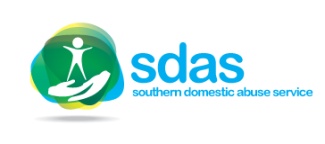 Domestic Abuse Stalking & Harassment (DASH) Risk AssessmentRisk Indicator Checklist for use by professionals to assess risk when domestic abuse, ‘honour’ based violence and/or stalking are disclosed       For consideration by professionalStaff Name:      Staff Name:      Staff Name:      Staff Name:      Staff Name:      Staff Name:      Staff Name:      Staff Name:      Staff Name:      Staff Name:      Staff Name:      Staff Name:      Staff Name:      Staff Name:      Staff Name:      Staff Name:      Staff Name:      Staff Name:      Staff Name:      Staff Name:      Staff Name:      Staff Name:      Staff Name:      Staff Name:      Staff Name:      Staff Name:      Staff Name:      Staff Name:      Staff Name:      Staff Name:      Staff Name:      Staff Name:      Staff Name:      Staff Name:      Staff Name:      Staff Name:      Staff Name:      Staff Name:      Staff Name:      Staff Name:      Staff Name:      Staff Name:      Staff Name:      Staff Name:      Staff Name:      Staff Name:      Staff Name:      Staff Name:      Staff Name:      Staff Name:      Staff Name:      Staff Name:      Staff Name:      Date:      Date:      Date:      Date:      Date:      Date:      Date:      Date:      Date:      Form completed by:   SDAS     EIP   Other Agency:      Form completed by:   SDAS     EIP   Other Agency:      Form completed by:   SDAS     EIP   Other Agency:      Form completed by:   SDAS     EIP   Other Agency:      Form completed by:   SDAS     EIP   Other Agency:      Form completed by:   SDAS     EIP   Other Agency:      Form completed by:   SDAS     EIP   Other Agency:      Form completed by:   SDAS     EIP   Other Agency:      Form completed by:   SDAS     EIP   Other Agency:      Form completed by:   SDAS     EIP   Other Agency:      Form completed by:   SDAS     EIP   Other Agency:      Form completed by:   SDAS     EIP   Other Agency:      Form completed by:   SDAS     EIP   Other Agency:      Form completed by:   SDAS     EIP   Other Agency:      Form completed by:   SDAS     EIP   Other Agency:      Form completed by:   SDAS     EIP   Other Agency:      Form completed by:   SDAS     EIP   Other Agency:      Form completed by:   SDAS     EIP   Other Agency:      Form completed by:   SDAS     EIP   Other Agency:      Form completed by:   SDAS     EIP   Other Agency:      Form completed by:   SDAS     EIP   Other Agency:      Form completed by:   SDAS     EIP   Other Agency:      Form completed by:   SDAS     EIP   Other Agency:      Form completed by:   SDAS     EIP   Other Agency:      Form completed by:   SDAS     EIP   Other Agency:      Form completed by:   SDAS     EIP   Other Agency:      Form completed by:   SDAS     EIP   Other Agency:      Form completed by:   SDAS     EIP   Other Agency:      Form completed by:   SDAS     EIP   Other Agency:      Form completed by:   SDAS     EIP   Other Agency:      Form completed by:   SDAS     EIP   Other Agency:      Form completed by:   SDAS     EIP   Other Agency:      Form completed by:   SDAS     EIP   Other Agency:      Form completed by:   SDAS     EIP   Other Agency:      Form completed by:   SDAS     EIP   Other Agency:      Form completed by:   SDAS     EIP   Other Agency:      Form completed by:   SDAS     EIP   Other Agency:      Form completed by:   SDAS     EIP   Other Agency:      Form completed by:   SDAS     EIP   Other Agency:      Form completed by:   SDAS     EIP   Other Agency:      Form completed by:   SDAS     EIP   Other Agency:      Form completed by:   SDAS     EIP   Other Agency:      Form completed by:   SDAS     EIP   Other Agency:      Form completed by:   SDAS     EIP   Other Agency:      Service Requested Service Requested Service Requested Service Requested Service Requested Service Requested Service Requested Service Requested Service Requested Service Requested Service Requested Service Requested Community Based Service               (Outreach) Community Based Service               (Outreach) Community Based Service               (Outreach) Community Based Service               (Outreach) Community Based Service               (Outreach) Community Based Service               (Outreach) Community Based Service               (Outreach) Community Based Service               (Outreach) Community Based Service               (Outreach) Community Based Service               (Outreach) Community Based Service               (Outreach) Community Based Service               (Outreach) Community Based Service               (Outreach) Refuge Based     ServiceRefuge Based     ServiceRefuge Based     ServiceRefuge Based     ServiceRefuge Based     ServiceRefuge Based     ServiceRefuge Based     ServiceRefuge Based     ServiceRefuge Based     ServiceRefuge Based     ServiceCYP    CYP    CYP    CYP    CYP    CYP    CYP    CYP    CYP    Group Work     Group Work     Group Work     Group Work     Group Work     Group Work     Group Work     Group Work     Group Work     Referrer Details Referrer Details Referrer Details Referrer Details Referrer Details Referrer Details Referrer Details Referrer Details Referrer Details Referrer Details Referrer Details Referrer Details Referrer Details Referrer Details Referrer Details Referrer Details Referrer Details Referrer Details Referrer Details Referrer Details Referrer Details Referrer Details Referrer Details Referrer Details Referrer Details Referrer Details Referrer Details Referrer Details Referrer Details Referrer Details Referrer Details Referrer Details Referrer Details Referrer Details Referrer Details Referrer Details Referrer Details Referrer Details Referrer Details Referrer Details Referrer Details Referrer Details Referrer Details Referrer Details Referrer Details Referrer Details Referrer Details Referrer Details Referrer Details Referrer Details Referrer Details Referrer Details Referrer Details Name and Organisation: Name and Organisation: Name and Organisation: Phone Number:Phone Number:Phone Number:Phone Number:Phone Number:Phone Number:Phone Number:Phone Number:Address:Address:Address:Email:Email:Email:Client  DetailsClient  DetailsClient  DetailsClient  DetailsClient  DetailsClient  DetailsClient  DetailsClient  DetailsClient  DetailsClient  DetailsClient  DetailsClient  DetailsClient  DetailsClient  DetailsClient  DetailsClient  DetailsClient  DetailsClient  DetailsClient  DetailsClient  DetailsClient  DetailsClient  DetailsClient  DetailsClient  DetailsClient  DetailsClient  DetailsClient  DetailsClient  DetailsClient  DetailsClient  DetailsClient  DetailsClient  DetailsClient  DetailsClient  DetailsClient  DetailsClient  DetailsClient  DetailsClient  DetailsClient  DetailsClient  DetailsClient  DetailsClient  DetailsClient  DetailsClient  DetailsClient  DetailsClient  DetailsClient  DetailsClient  DetailsClient  DetailsClient  DetailsClient  DetailsClient  DetailsClient  DetailsTitle Full NameFull NameFull NameFull NameFull NameFull NameFull NameFull NameFull NameAlias Alias Alias Alias Alias Date of BirthAgeAgeAgeAgeAgeAgeAgeGenderFemale    Male    Transgender  Female    Male    Transgender  Female    Male    Transgender  Female    Male    Transgender  Female    Male    Transgender  Female    Male    Transgender  Female    Male    Transgender  Female    Male    Transgender  Female    Male    Transgender  Female    Male    Transgender  Female    Male    Transgender  Female    Male    Transgender  Female    Male    Transgender  Female    Male    Transgender  Female    Male    Transgender  Female    Male    Transgender  Female    Male    Transgender  Female    Male    Transgender  Female    Male    Transgender  Female    Male    Transgender  Female    Male    Transgender  Female    Male    Transgender  Female    Male    Transgender  Female    Male    Transgender  Female    Male    Transgender  Female    Male    Transgender  Female    Male    Transgender  Female    Male    Transgender  Female    Male    Transgender  Female    Male    Transgender  Female    Male    Transgender  Female    Male    Transgender  Female    Male    Transgender  Female    Male    Transgender  Female    Male    Transgender  Female    Male    Transgender  Female    Male    Transgender  Female    Male    Transgender  Female    Male    Transgender  Female    Male    Transgender  Female    Male    Transgender  Female    Male    Transgender  Female    Male    Transgender  Female    Male    Transgender  Female    Male    Transgender  Female    Male    Transgender  Female    Male    Transgender  Female    Male    Transgender  Female    Male    Transgender  Female    Male    Transgender  Female    Male    Transgender  Female    Male    Transgender  Parent/GuardianName for CYPParent/GuardianName for CYPParent/GuardianName for CYPParent/GuardianName for CYPParent/GuardianName for CYPParent/GuardianName for CYPParent/GuardianName for CYPParent/Guardian contact numbers: Parent/Guardian contact numbers: Parent/Guardian contact numbers: Parent/Guardian contact numbers: Parent/Guardian contact numbers: Parent/Guardian contact numbers: Parent/Guardian contact numbers: Parent/Guardian contact numbers: Parent/Guardian contact numbers: Parent/Guardian contact numbers: Parent/Guardian contact numbers: Parent/Guardian contact numbers: Parent/Guardian contact numbers: Child/Young Person Contact Number: Child/Young Person Contact Number: Child/Young Person Contact Number: Child/Young Person Contact Number: Child/Young Person Contact Number: Child/Young Person Contact Number: Child/Young Person Contact Number: Child/Young Person Contact Number: Child/Young Person Contact Number: Child/Young Person Contact Number: Child/Young Person Contact Number: Child/Young Person Contact Number: Child/Young Person Contact Number: Safe contact number:Safe contact number:Safe contact number:Safe contact number:Safe contact number:Safe contact number:Safe contact number:Safe to Leave a message?  Yes   No Safe to Leave a message?  Yes   No Safe to Leave a message?  Yes   No Safe to Leave a message?  Yes   No Safe to Leave a message?  Yes   No Safe to Leave a message?  Yes   No Safe to Leave a message?  Yes   No Safe to Leave a message?  Yes   No Safe to Leave a message?  Yes   No Safe to Leave a message?  Yes   No Safe to Leave a message?  Yes   No Safe to Leave a message?  Yes   No Safe to Leave a message?  Yes   No Safe to Leave a message?  Yes   No Safe to Leave a message?  Yes   No Safe to Leave a message?  Yes   No Safe to Leave a message?  Yes   No Safe to Leave a message?  Yes   No Safe to Leave a message?  Yes   No Safe to Leave a message?  Yes   No Alternative number: Alternative number: Alternative number: Alternative number: Alternative number: Alternative number: Alternative number: Safe to send a text?             Yes   No Safe to send a text?             Yes   No Safe to send a text?             Yes   No Safe to send a text?             Yes   No Safe to send a text?             Yes   No Safe to send a text?             Yes   No Safe to send a text?             Yes   No Safe to send a text?             Yes   No Safe to send a text?             Yes   No Safe to send a text?             Yes   No Safe to send a text?             Yes   No Safe to send a text?             Yes   No Safe to send a text?             Yes   No Safe to send a text?             Yes   No Safe to send a text?             Yes   No Safe to send a text?             Yes   No Safe to send a text?             Yes   No Safe to send a text?             Yes   No Safe to send a text?             Yes   No Safe to send a text?             Yes   No Safe time to call/Will someone else answer this phone? Safe time to call/Will someone else answer this phone? Safe time to call/Will someone else answer this phone? Safe time to call/Will someone else answer this phone? Safe time to call/Will someone else answer this phone? Safe time to call/Will someone else answer this phone? Safe time to call/Will someone else answer this phone? Safe time to call/Will someone else answer this phone? Safe time to call/Will someone else answer this phone? Safe time to call/Will someone else answer this phone? Safe time to call/Will someone else answer this phone? Safe time to call/Will someone else answer this phone? Safe time to call/Will someone else answer this phone? Safe time to call/Will someone else answer this phone? Safe time to call/Will someone else answer this phone? Safe time to call/Will someone else answer this phone? Safe time to call/Will someone else answer this phone? Safe time to call/Will someone else answer this phone? Safe time to call/Will someone else answer this phone? Safe time to call/Will someone else answer this phone? Safe time to call/Will someone else answer this phone? Safe time to call/Will someone else answer this phone? Safe time to call/Will someone else answer this phone? Safe time to call/Will someone else answer this phone? Safe time to call/Will someone else answer this phone? Safe time to call/Will someone else answer this phone? Safe time to call/Will someone else answer this phone? Safe time to call/Will someone else answer this phone? Safe time to call/Will someone else answer this phone? Safe time to call/Will someone else answer this phone? Safe time to call/Will someone else answer this phone? Safe time to call/Will someone else answer this phone? Safe time to call/Will someone else answer this phone? Email Address: Email Address: Email Address: Email Address: Email Address: Email Address: Email Address: Is client only person with access? Is client only person with access? Is client only person with access? Is client only person with access? Is client only person with access? Is client only person with access? Is client only person with access? Is client only person with access? Is client only person with access? Is client only person with access? Is client only person with access? Is client only person with access? Is client only person with access? Is client only person with access? Is client only person with access? Is client only person with access? Yes    No Yes    No Yes    No Yes    No Yes    No Yes    No Yes    No Yes    No Yes    No Yes    No Yes    No Yes    No Yes    No Yes    No Yes    No Yes    No Current Accommodation Current Accommodation Current Accommodation Current Accommodation Current Accommodation Current Accommodation Current Accommodation Current Accommodation Current Accommodation Current Accommodation Current Accommodation Current Accommodation Current Accommodation Current Accommodation Current Accommodation Current Accommodation Current Accommodation Current Accommodation Current Accommodation Current Accommodation Current Accommodation Current Accommodation Current Accommodation Current Accommodation Current Accommodation Current Accommodation Current Accommodation Current Accommodation Current Accommodation Current Accommodation Current Accommodation Current Accommodation Current Accommodation Current Accommodation Current Accommodation Current Accommodation Current Accommodation Current Accommodation Current Accommodation Current Accommodation Current Accommodation Current Accommodation Current Accommodation Current Accommodation Current Accommodation Current Accommodation Current Accommodation Current Accommodation Current Accommodation Current Accommodation Current Accommodation Current Accommodation Current Accommodation Address:  Address:  Address:  Address:  Address:  Address:  Address:  Address:  Address:  Address:  Address:  Address:  Address:  Address:  Address:  Address:  Address:  Address:  Address:  Address:  Address:  Address:  Address:  Address:  Address:  Address:  Address:  Address:  Address:  Address:  Address:  Address:  Address:  Address:  Address:  Address:  Address:  Address:  Address:  Address:  Address:  Address:  Address:  Address:  Address:  Address:  Address:  Address:  Address:  Address:  Address:  Address:  Address:  Postcode:      Postcode:      Postcode:      Postcode:      Postcode:      Postcode:      Postcode:      Postcode:      Postcode:      Postcode:      Postcode:      Type of TenureType of TenureType of TenureType of TenureType of TenureType of TenureType of TenureDetails of Family MembersDetails of Family MembersDetails of Family MembersDetails of Family MembersDetails of Family MembersDetails of Family MembersDetails of Family MembersDetails of Family MembersDetails of Family MembersDetails of Family MembersDetails of Family MembersDetails of Family MembersDetails of Family MembersDetails of Family MembersDetails of Family MembersDetails of Family MembersDetails of Family MembersDetails of Family MembersDetails of Family MembersDetails of Family MembersDetails of Family MembersDetails of Family MembersDetails of Family MembersDetails of Family MembersDetails of Family MembersDetails of Family MembersDetails of Family MembersDetails of Family MembersDetails of Family MembersDetails of Family MembersDetails of Family MembersDetails of Family MembersDetails of Family MembersDetails of Family MembersDetails of Family MembersDetails of Family MembersDetails of Family MembersDetails of Family MembersDetails of Family MembersDetails of Family MembersDetails of Family MembersDetails of Family MembersDetails of Family MembersDetails of Family MembersDetails of Family MembersDetails of Family MembersDetails of Family MembersDetails of Family MembersDetails of Family MembersDetails of Family MembersDetails of Family MembersDetails of Family MembersDetails of Family MembersFirst NameFirst NameFirst NameFirst NameSurnameSurnameSurnameSurnameSurnameSurnameSurnameSurnameSurnameSurnameSurnameSurnameSurnameSurnameSurnameSurnameGenderGenderGenderGenderGenderGenderGenderGenderRelationship Relationship Relationship Relationship Relationship Relationship Relationship Relationship Relationship Relationship Relationship Relationship Date of Birth Date of Birth Date of Birth Date of Birth Date of Birth Date of Birth Date of Birth Date of Birth Date of Birth Date of Birth Date of Birth AgeAgeAre you pregnant?   Yes    No Are you pregnant?   Yes    No Are you pregnant?   Yes    No Are you pregnant?   Yes    No Are you pregnant?   Yes    No Are you pregnant?   Yes    No Are you pregnant?   Yes    No Are you pregnant?   Yes    No Are you pregnant?   Yes    No Are you pregnant?   Yes    No Are you pregnant?   Yes    No Are you pregnant?   Yes    No Are you pregnant?   Yes    No Are you pregnant?   Yes    No Are you pregnant?   Yes    No Are you pregnant?   Yes    No Are you pregnant?   Yes    No Are you pregnant?   Yes    No Are you pregnant?   Yes    No Are you pregnant?   Yes    No If yes estimated due date?      If yes estimated due date?      If yes estimated due date?      If yes estimated due date?      If yes estimated due date?      If yes estimated due date?      If yes estimated due date?      If yes estimated due date?      If yes estimated due date?      If yes estimated due date?      If yes estimated due date?      If yes estimated due date?      If yes estimated due date?      If yes estimated due date?      If yes estimated due date?      If yes estimated due date?      If yes estimated due date?      If yes estimated due date?      If yes estimated due date?      If yes estimated due date?      If yes estimated due date?      If yes estimated due date?      If yes estimated due date?      If yes estimated due date?      If yes estimated due date?      If yes estimated due date?      If yes estimated due date?      If yes estimated due date?      If yes estimated due date?      If yes estimated due date?      If yes estimated due date?      If yes estimated due date?      If yes estimated due date?      Domestic AbuseDomestic AbuseDomestic AbuseDomestic AbuseDomestic AbuseDomestic AbuseDomestic AbuseDomestic AbuseDomestic AbuseDomestic AbuseDomestic AbuseDomestic AbuseDomestic AbuseDomestic AbuseDomestic AbuseDomestic AbuseDomestic AbuseDomestic AbuseDomestic AbuseDomestic AbuseDomestic AbuseDomestic AbuseDomestic AbuseDomestic AbuseDomestic AbuseDomestic AbuseDomestic AbuseDomestic AbuseDomestic AbuseDomestic AbuseDomestic AbuseDomestic AbuseDomestic AbuseDomestic AbuseDomestic AbuseDomestic AbuseDomestic AbuseDomestic AbuseDomestic AbuseDomestic AbuseDomestic AbuseDomestic AbuseDomestic AbuseDomestic AbuseDomestic AbuseDomestic AbuseDomestic AbuseDomestic AbuseDomestic AbuseDomestic AbuseDomestic AbuseDomestic AbuseDomestic AbuseAre they leaving because of Domestic Abuse?    Yes   No Are they leaving because of Domestic Abuse?    Yes   No Are they leaving because of Domestic Abuse?    Yes   No Are they leaving because of Domestic Abuse?    Yes   No Are they leaving because of Domestic Abuse?    Yes   No Are they leaving because of Domestic Abuse?    Yes   No Are they leaving because of Domestic Abuse?    Yes   No Are they leaving because of Domestic Abuse?    Yes   No Are they leaving because of Domestic Abuse?    Yes   No Are they leaving because of Domestic Abuse?    Yes   No Are they leaving because of Domestic Abuse?    Yes   No Are they leaving because of Domestic Abuse?    Yes   No Are they leaving because of Domestic Abuse?    Yes   No Are they leaving because of Domestic Abuse?    Yes   No Are they leaving because of Domestic Abuse?    Yes   No Are they leaving because of Domestic Abuse?    Yes   No Are they leaving because of Domestic Abuse?    Yes   No Are they leaving because of Domestic Abuse?    Yes   No Are they leaving because of Domestic Abuse?    Yes   No Are they leaving because of Domestic Abuse?    Yes   No Are they leaving because of Domestic Abuse?    Yes   No Are they leaving because of Domestic Abuse?    Yes   No Are they leaving because of Domestic Abuse?    Yes   No Are they leaving because of Domestic Abuse?    Yes   No Are they leaving because of Domestic Abuse?    Yes   No Are they leaving because of Domestic Abuse?    Yes   No Are they leaving because of Domestic Abuse?    Yes   No Are they leaving because of Domestic Abuse?    Yes   No Are they leaving because of Domestic Abuse?    Yes   No Are they leaving because of Domestic Abuse?    Yes   No Are they leaving because of Domestic Abuse?    Yes   No Are they leaving because of Domestic Abuse?    Yes   No Are they leaving because of Domestic Abuse?    Yes   No Are they leaving because of Domestic Abuse?    Yes   No Are they leaving because of Domestic Abuse?    Yes   No Are they leaving because of Domestic Abuse?    Yes   No Are they leaving because of Domestic Abuse?    Yes   No Are they leaving because of Domestic Abuse?    Yes   No Are they leaving because of Domestic Abuse?    Yes   No Are they leaving because of Domestic Abuse?    Yes   No Are they leaving because of Domestic Abuse?    Yes   No Are they leaving because of Domestic Abuse?    Yes   No Are they leaving because of Domestic Abuse?    Yes   No Are they leaving because of Domestic Abuse?    Yes   No Are they leaving because of Domestic Abuse?    Yes   No Are they leaving because of Domestic Abuse?    Yes   No Are they leaving because of Domestic Abuse?    Yes   No Are they leaving because of Domestic Abuse?    Yes   No Are they leaving because of Domestic Abuse?    Yes   No Are they leaving because of Domestic Abuse?    Yes   No Are they leaving because of Domestic Abuse?    Yes   No Are they leaving because of Domestic Abuse?    Yes   No Are they leaving because of Domestic Abuse?    Yes   No Type of Abuse(please mark if relevant):Type of Abuse(please mark if relevant):Type of Abuse(please mark if relevant):Type of Abuse(please mark if relevant):Type of Abuse(please mark if relevant):PhysicalPhysicalPhysicalPhysicalPhysicalPhysicalPhysicalPhysicalPhysicalPhysicalPhysicalPhysicalPhysicalEmotional  Emotional  Emotional  Emotional  Emotional  Emotional  Emotional  Emotional  Emotional  Emotional  Emotional  Emotional  Emotional  FinancialFinancialFinancialFinancialFinancialFinancialFinancialFinancialFinancialFinancialFinancialFinancialSexual      Sexual      Sexual      Sexual      Sexual      Sexual      Sexual      Sexual      Sexual      Sexual      Type of Abuse(please mark if relevant):Type of Abuse(please mark if relevant):Type of Abuse(please mark if relevant):Type of Abuse(please mark if relevant):Type of Abuse(please mark if relevant):PsychologicalPsychologicalPsychologicalPsychologicalPsychologicalPsychologicalPsychologicalPsychologicalPsychologicalPsychologicalPsychologicalPsychologicalPsychologicalHBV           HBV           HBV           HBV           HBV           HBV           HBV           HBV           HBV           HBV           HBV           HBV           HBV           FGMFGMFGMFGMFGMFGMFGMFGMFGMFGMFGMFGMCoercive ControlCoercive ControlCoercive ControlCoercive ControlCoercive ControlCoercive ControlCoercive ControlCoercive ControlCoercive ControlCoercive ControlReason for referral – Please give brief summary	Reason for referral – Please give brief summary	Reason for referral – Please give brief summary	Reason for referral – Please give brief summary	Reason for referral – Please give brief summary	Reason for referral – Please give brief summary	Reason for referral – Please give brief summary	Reason for referral – Please give brief summary	Reason for referral – Please give brief summary	Reason for referral – Please give brief summary	Reason for referral – Please give brief summary	Reason for referral – Please give brief summary	Reason for referral – Please give brief summary	Reason for referral – Please give brief summary	Reason for referral – Please give brief summary	Reason for referral – Please give brief summary	Reason for referral – Please give brief summary	Reason for referral – Please give brief summary	Reason for referral – Please give brief summary	Reason for referral – Please give brief summary	Reason for referral – Please give brief summary	Reason for referral – Please give brief summary	Reason for referral – Please give brief summary	Reason for referral – Please give brief summary	Reason for referral – Please give brief summary	Reason for referral – Please give brief summary	Reason for referral – Please give brief summary	Reason for referral – Please give brief summary	Reason for referral – Please give brief summary	Reason for referral – Please give brief summary	Reason for referral – Please give brief summary	Reason for referral – Please give brief summary	Reason for referral – Please give brief summary	Reason for referral – Please give brief summary	Reason for referral – Please give brief summary	Reason for referral – Please give brief summary	Reason for referral – Please give brief summary	Reason for referral – Please give brief summary	Reason for referral – Please give brief summary	Reason for referral – Please give brief summary	Reason for referral – Please give brief summary	Reason for referral – Please give brief summary	Reason for referral – Please give brief summary	Reason for referral – Please give brief summary	Reason for referral – Please give brief summary	Reason for referral – Please give brief summary	Reason for referral – Please give brief summary	Reason for referral – Please give brief summary	Reason for referral – Please give brief summary	Reason for referral – Please give brief summary	Reason for referral – Please give brief summary	Reason for referral – Please give brief summary	Reason for referral – Please give brief summary	Have the authorities been involved?Have the authorities been involved?Have the authorities been involved?Have the authorities been involved?Have the authorities been involved?Have the authorities been involved?Have the authorities been involved?Have the authorities been involved?Have the authorities been involved?Have the authorities been involved?Have the authorities been involved?Have the authorities been involved?Have the authorities been involved?Have the authorities been involved?Have the authorities been involved?Have the authorities been involved?Have the authorities been involved?Have the authorities been involved?Have the authorities been involved?Have the authorities been involved?Police:  Yes   No Police:  Yes   No Police:  Yes   No Police:  Yes   No Police:  Yes   No Police:  Yes   No Police:  Yes   No Police:  Yes   No Police:  Yes   No Police:  Yes   No Police:  Yes   No Police:  Yes   No Police:  Yes   No Police:  Yes   No Police:  Yes   No Police:  Yes   No Police:  Yes   No Police:  Yes   No Social Care:          Yes   No Social Care:          Yes   No Social Care:          Yes   No Social Care:          Yes   No Social Care:          Yes   No Social Care:          Yes   No Social Care:          Yes   No Social Care:          Yes   No Social Care:          Yes   No Social Care:          Yes   No Social Care:          Yes   No Social Care:          Yes   No Social Care:          Yes   No Social Care:          Yes   No Social Care:          Yes   No Are Children on the Child Protection Plan/CIN?Are Children on the Child Protection Plan/CIN?Are Children on the Child Protection Plan/CIN?Are Children on the Child Protection Plan/CIN?Are Children on the Child Protection Plan/CIN?Are Children on the Child Protection Plan/CIN?Are Children on the Child Protection Plan/CIN?Are Children on the Child Protection Plan/CIN?Are Children on the Child Protection Plan/CIN?Are Children on the Child Protection Plan/CIN?Are Children on the Child Protection Plan/CIN?Are Children on the Child Protection Plan/CIN?Are Children on the Child Protection Plan/CIN?Are Children on the Child Protection Plan/CIN?Are Children on the Child Protection Plan/CIN?Are Children on the Child Protection Plan/CIN?Are Children on the Child Protection Plan/CIN?Are Children on the Child Protection Plan/CIN?Are Children on the Child Protection Plan/CIN?Are Children on the Child Protection Plan/CIN?Are Children on the Child Protection Plan/CIN?Are Children on the Child Protection Plan/CIN?Are Children on the Child Protection Plan/CIN?   Yes    No    Yes    No    Yes    No    Yes    No    Yes    No    Yes    No    Yes    No    Yes    No    Yes    No    Yes    No    Yes    No    Yes    No    Yes    No    Yes    No    Yes    No DASH Completed?DASH Completed?DASH Completed?DASH Completed?DASH Completed?DASH Completed?DASH Completed?DASH Completed?Yes   No  Yes   No  Yes   No  Yes   No  Yes   No  Yes   No  Yes   No  Yes   No  Yes   No  Yes   No  Yes   No  Date Completed:       Date Completed:       Date Completed:       Date Completed:       Date Completed:       Date Completed:       Date Completed:       Date Completed:       Date Completed:       Date Completed:       Date Completed:       Date Completed:       Date Completed:       Date Completed:       Date Completed:       Date Completed:       Date Completed:       Date Completed:       Date Completed:       Date Completed:       Date Completed:       Date Completed:       Score      Score      Score      Score      Score      Score      Score      Score      Score      Score      Score      Score      Health Needs/MedicationHealth Needs/MedicationHealth Needs/MedicationHealth Needs/MedicationHealth Needs/MedicationHealth Needs/MedicationHealth Needs/MedicationHealth Needs/MedicationHealth Needs/MedicationHealth Needs/MedicationHealth Needs/MedicationHealth Needs/MedicationHealth Needs/MedicationHealth Needs/MedicationHealth Needs/MedicationHealth Needs/MedicationHealth Needs/MedicationHealth Needs/MedicationHealth Needs/MedicationHealth Needs/MedicationHealth Needs/MedicationHealth Needs/MedicationHealth Needs/MedicationHealth Needs/MedicationHealth Needs/MedicationHealth Needs/MedicationHealth Needs/MedicationHealth Needs/MedicationHealth Needs/MedicationHealth Needs/MedicationHealth Needs/MedicationHealth Needs/MedicationHealth Needs/MedicationHealth Needs/MedicationHealth Needs/MedicationHealth Needs/MedicationHealth Needs/MedicationHealth Needs/MedicationHealth Needs/MedicationHealth Needs/MedicationHealth Needs/MedicationHealth Needs/MedicationHealth Needs/MedicationHealth Needs/MedicationHealth Needs/MedicationHealth Needs/MedicationHealth Needs/MedicationHealth Needs/MedicationHealth Needs/MedicationHealth Needs/MedicationHealth Needs/MedicationHealth Needs/MedicationHealth Needs/MedicationAny Mental Health difficulties?Any Mental Health difficulties?Any Mental Health difficulties?Any Mental Health difficulties?Any Mental Health difficulties?Any Mental Health difficulties?Any Mental Health difficulties?Any Mental Health difficulties?Any Mental Health difficulties?Any Mental Health difficulties?Any Mental Health difficulties?Any Mental Health difficulties?Any Mental Health difficulties?Any Mental Health difficulties?Any Mental Health difficulties?Yes  No Yes  No Yes  No Yes  No Yes  No Yes  No Yes  No Yes  No Yes  No Yes  No Yes  No Yes  No Yes  No Yes  No Are they on any Medication?    Yes   No   Are they on any Medication?    Yes   No   Are they on any Medication?    Yes   No   Are they on any Medication?    Yes   No   Are they on any Medication?    Yes   No   Are they on any Medication?    Yes   No   Are they on any Medication?    Yes   No   Are they on any Medication?    Yes   No   Are they on any Medication?    Yes   No   Are they on any Medication?    Yes   No   Are they on any Medication?    Yes   No   Are they on any Medication?    Yes   No   Are they on any Medication?    Yes   No   Are they on any Medication?    Yes   No   Are they on any Medication?    Yes   No   Are they on any Medication?    Yes   No   Are they on any Medication?    Yes   No   Are they on any Medication?    Yes   No   Are they on any Medication?    Yes   No   Are they on any Medication?    Yes   No   Are they on any Medication?    Yes   No   Are they on any Medication?    Yes   No   Are they on any Medication?    Yes   No   Are they on any Medication?    Yes   No   Any Physical Heath difficulties? Any Physical Heath difficulties? Any Physical Heath difficulties? Any Physical Heath difficulties? Any Physical Heath difficulties? Any Physical Heath difficulties? Any Physical Heath difficulties? Any Physical Heath difficulties? Any Physical Heath difficulties? Any Physical Heath difficulties? Any Physical Heath difficulties? Any Physical Heath difficulties? Any Physical Heath difficulties? Any Physical Heath difficulties? Any Physical Heath difficulties? Yes  No Yes  No Yes  No Yes  No Yes  No Yes  No Yes  No Yes  No Yes  No Yes  No Yes  No Yes  No Yes  No Yes  No Are they on any Medication?    Yes   No   Are they on any Medication?    Yes   No   Are they on any Medication?    Yes   No   Are they on any Medication?    Yes   No   Are they on any Medication?    Yes   No   Are they on any Medication?    Yes   No   Are they on any Medication?    Yes   No   Are they on any Medication?    Yes   No   Are they on any Medication?    Yes   No   Are they on any Medication?    Yes   No   Are they on any Medication?    Yes   No   Are they on any Medication?    Yes   No   Are they on any Medication?    Yes   No   Are they on any Medication?    Yes   No   Are they on any Medication?    Yes   No   Are they on any Medication?    Yes   No   Are they on any Medication?    Yes   No   Are they on any Medication?    Yes   No   Are they on any Medication?    Yes   No   Are they on any Medication?    Yes   No   Are they on any Medication?    Yes   No   Are they on any Medication?    Yes   No   Are they on any Medication?    Yes   No   Are they on any Medication?    Yes   No   If yes, give details      If yes, give details      If yes, give details      If yes, give details      If yes, give details      If yes, give details      If yes, give details      If yes, give details      If yes, give details      If yes, give details      If yes, give details      If yes, give details      If yes, give details      If yes, give details      If yes, give details      If yes, give details      If yes, give details      If yes, give details      If yes, give details      If yes, give details      If yes, give details      If yes, give details      If yes, give details      If yes, give details      If yes, give details      If yes, give details      If yes, give details      If yes, give details      If yes, give details      If yes, give details      If yes, give details      If yes, give details      If yes, give details      If yes, give details      If yes, give details      If yes, give details      If yes, give details      If yes, give details      If yes, give details      If yes, give details      If yes, give details      If yes, give details      If yes, give details      If yes, give details      If yes, give details      If yes, give details      If yes, give details      If yes, give details      If yes, give details      If yes, give details      If yes, give details      If yes, give details      If yes, give details      DisabilitiesDisabilitiesDisabilitiesDisabilitiesDisabilitiesDisabilitiesDisabilitiesDisabilitiesDisabilitiesDisabilitiesDisabilitiesDisabilitiesDisabilitiesDisabilitiesDisabilitiesDisabilitiesDisabilitiesDisabilitiesDisabilitiesDisabilitiesDisabilitiesDisabilitiesDisabilitiesDisabilitiesDisabilitiesDisabilitiesDisabilitiesDisabilitiesDisabilitiesDisabilitiesDisabilitiesDisabilitiesDisabilitiesDisabilitiesDisabilitiesDisabilitiesDisabilitiesDisabilitiesDisabilitiesDisabilitiesDisabilitiesDisabilitiesDisabilitiesDisabilitiesDisabilitiesDisabilitiesDisabilitiesDisabilitiesDisabilitiesDisabilitiesDisabilitiesDisabilitiesDisabilitiesDo they have any disabilities?Do they have any disabilities?Do they have any disabilities?Do they have any disabilities?Do they have any disabilities?Do they have any disabilities?Do they have any disabilities?Do they have any disabilities?Do they have any disabilities?Do they have any disabilities?Do they have any disabilities?Do they have any disabilities?Do they have any disabilities?Yes  No Yes  No Yes  No Yes  No Yes  No Yes  No Yes  No Yes  No Yes  No Yes  No Yes  No Yes  No Yes  No Yes  No Are they registered disabled?Are they registered disabled?Are they registered disabled?Are they registered disabled?Are they registered disabled?Are they registered disabled?Are they registered disabled?Are they registered disabled?Are they registered disabled?Are they registered disabled?Are they registered disabled?Are they registered disabled?Are they registered disabled?Are they registered disabled?Are they registered disabled?Are they registered disabled?Are they registered disabled?Are they registered disabled?Are they registered disabled?Yes  No Yes  No Yes  No Yes  No Yes  No Yes  No Yes  No Further information:      Further information:      Further information:      Further information:      Further information:      Further information:      Further information:      Further information:      Further information:      Further information:      Further information:      Further information:      Further information:      Further information:      Further information:      Further information:      Further information:      Further information:      Further information:      Further information:      Further information:      Further information:      Further information:      Further information:      Further information:      Further information:      Further information:      Further information:      Further information:      Further information:      Further information:      Further information:      Further information:      Further information:      Further information:      Further information:      Further information:      Further information:      Further information:      Further information:      Further information:      Further information:      Further information:      Further information:      Further information:      Further information:      Further information:      Further information:      Further information:      Further information:      Further information:      Further information:      Further information:      Does the client have any history of the following: Does the client have any history of the following: Does the client have any history of the following: Does the client have any history of the following: Does the client have any history of the following: Does the client have any history of the following: Does the client have any history of the following: Does the client have any history of the following: Does the client have any history of the following: Does the client have any history of the following: Does the client have any history of the following: Does the client have any history of the following: Does the client have any history of the following: Does the client have any history of the following: Does the client have any history of the following: Does the client have any history of the following: Does the client have any history of the following: Does the client have any history of the following: Does the client have any history of the following: Does the client have any history of the following: Does the client have any history of the following: Does the client have any history of the following: Does the client have any history of the following: Does the client have any history of the following: Does the client have any history of the following: Does the client have any history of the following: Does the client have any history of the following: Does the client have any history of the following: Does the client have any history of the following: Does the client have any history of the following: Does the client have any history of the following: Does the client have any history of the following: Does the client have any history of the following: Does the client have any history of the following: Does the client have any history of the following: Does the client have any history of the following: Does the client have any history of the following: Does the client have any history of the following: Does the client have any history of the following: Does the client have any history of the following: Does the client have any history of the following: Does the client have any history of the following: Does the client have any history of the following: Does the client have any history of the following: Does the client have any history of the following: Does the client have any history of the following: Does the client have any history of the following: Does the client have any history of the following: Does the client have any history of the following: Does the client have any history of the following: Does the client have any history of the following: Does the client have any history of the following: Does the client have any history of the following: Alcohol Problems Alcohol Problems Alcohol Problems Alcohol Problems Alcohol Problems Alcohol Problems Alcohol Problems Alcohol Problems Alcohol Problems Alcohol Problems Alcohol Problems Alcohol Problems Alcohol Problems Alcohol Problems Alcohol Problems Yes  No Yes  No Yes  No Yes  No Yes  No Yes  No Yes  No Yes  No Yes  No Yes  No Yes  No Yes  No Sexual Offences Sexual Offences Sexual Offences Sexual Offences Sexual Offences Sexual Offences Sexual Offences Sexual Offences Sexual Offences Sexual Offences Sexual Offences Sexual Offences Sexual Offences Sexual Offences Sexual Offences Sexual Offences Sexual Offences Sexual Offences Sexual Offences Sexual Offences Sexual Offences Yes  No Yes  No Yes  No Yes  No Yes  No Substance MisuseSubstance MisuseSubstance MisuseSubstance MisuseSubstance MisuseSubstance MisuseSubstance MisuseSubstance MisuseSubstance MisuseSubstance MisuseSubstance MisuseSubstance MisuseSubstance MisuseSubstance MisuseSubstance MisuseYes  No Yes  No Yes  No Yes  No Yes  No Yes  No Yes  No Yes  No Yes  No Yes  No Yes  No Yes  No Criminal OffencesCriminal OffencesCriminal OffencesCriminal OffencesCriminal OffencesCriminal OffencesCriminal OffencesCriminal OffencesCriminal OffencesCriminal OffencesCriminal OffencesCriminal OffencesCriminal OffencesCriminal OffencesCriminal OffencesCriminal OffencesCriminal OffencesCriminal OffencesCriminal OffencesCriminal OffencesCriminal OffencesYes  No Yes  No Yes  No Yes  No Yes  No Aggression Aggression Aggression Aggression Aggression Aggression Aggression Aggression Aggression Aggression Aggression Aggression Aggression Aggression Aggression Yes  No Yes  No Yes  No Yes  No Yes  No Yes  No Yes  No Yes  No Yes  No Yes  No Yes  No Yes  No Stalking Stalking Stalking Stalking Stalking Stalking Stalking Stalking Stalking Stalking Stalking Stalking Stalking Stalking Stalking Stalking Stalking Stalking Stalking Stalking Stalking Yes  No Yes  No Yes  No Yes  No Yes  No Arson Arson Arson Arson Arson Arson Arson Arson Arson Arson Arson Arson Arson Arson Arson Yes  No Yes  No Yes  No Yes  No Yes  No Yes  No Yes  No Yes  No Yes  No Yes  No Yes  No Yes  No Breaches of order or bailBreaches of order or bailBreaches of order or bailBreaches of order or bailBreaches of order or bailBreaches of order or bailBreaches of order or bailBreaches of order or bailBreaches of order or bailBreaches of order or bailBreaches of order or bailBreaches of order or bailBreaches of order or bailBreaches of order or bailBreaches of order or bailBreaches of order or bailBreaches of order or bailBreaches of order or bailBreaches of order or bailBreaches of order or bailBreaches of order or bailYes  No Yes  No Yes  No Yes  No Yes  No Self HarmSelf HarmSelf HarmSelf HarmSelf HarmSelf HarmSelf HarmSelf HarmSelf HarmSelf HarmSelf HarmSelf HarmSelf HarmSelf HarmSelf HarmYes  No Yes  No Yes  No Yes  No Yes  No Yes  No Yes  No Yes  No Yes  No Yes  No Yes  No Yes  No If yes, give details If yes, give details If yes, give details If yes, give details If yes, give details If yes, give details If yes, give details If yes, give details If yes, give details If yes, give details If yes, give details If yes, give details If yes, give details If yes, give details If yes, give details If yes, give details If yes, give details If yes, give details If yes, give details If yes, give details If yes, give details If yes, give details If yes, give details If yes, give details If yes, give details If yes, give details Cultural / Religious NeedsCultural / Religious NeedsCultural / Religious NeedsCultural / Religious NeedsCultural / Religious NeedsCultural / Religious NeedsCultural / Religious NeedsCultural / Religious NeedsCultural / Religious NeedsCultural / Religious NeedsCultural / Religious NeedsCultural / Religious NeedsCultural / Religious NeedsCultural / Religious NeedsCultural / Religious NeedsCultural / Religious NeedsCultural / Religious NeedsCultural / Religious NeedsCultural / Religious NeedsCultural / Religious NeedsCultural / Religious NeedsCultural / Religious NeedsCultural / Religious NeedsCultural / Religious NeedsCultural / Religious NeedsCultural / Religious NeedsCultural / Religious NeedsCultural / Religious NeedsCultural / Religious NeedsCultural / Religious NeedsCultural / Religious NeedsCultural / Religious NeedsCultural / Religious NeedsCultural / Religious NeedsCultural / Religious NeedsCultural / Religious NeedsCultural / Religious NeedsCultural / Religious NeedsCultural / Religious NeedsCultural / Religious NeedsCultural / Religious NeedsCultural / Religious NeedsCultural / Religious NeedsCultural / Religious NeedsCultural / Religious NeedsCultural / Religious NeedsCultural / Religious NeedsCultural / Religious NeedsCultural / Religious NeedsCultural / Religious NeedsCultural / Religious NeedsCultural / Religious NeedsCultural / Religious NeedsAny cultural or faith needs that they require support with?Any cultural or faith needs that they require support with?Any cultural or faith needs that they require support with?Any cultural or faith needs that they require support with?Any cultural or faith needs that they require support with?Any cultural or faith needs that they require support with?Any cultural or faith needs that they require support with?Any cultural or faith needs that they require support with?Any cultural or faith needs that they require support with?Any cultural or faith needs that they require support with?Any cultural or faith needs that they require support with?Any cultural or faith needs that they require support with?Any cultural or faith needs that they require support with?Any cultural or faith needs that they require support with?Any cultural or faith needs that they require support with?Any cultural or faith needs that they require support with?Any cultural or faith needs that they require support with?Any cultural or faith needs that they require support with?Any cultural or faith needs that they require support with?Any cultural or faith needs that they require support with?Any cultural or faith needs that they require support with?Any cultural or faith needs that they require support with?Any cultural or faith needs that they require support with?Any cultural or faith needs that they require support with?Any cultural or faith needs that they require support with?Any cultural or faith needs that they require support with?Any cultural or faith needs that they require support with?Any cultural or faith needs that they require support with?Any cultural or faith needs that they require support with?Any cultural or faith needs that they require support with?Any cultural or faith needs that they require support with?Any cultural or faith needs that they require support with?Any cultural or faith needs that they require support with?Any cultural or faith needs that they require support with?Any cultural or faith needs that they require support with?Any cultural or faith needs that they require support with?Any cultural or faith needs that they require support with?Any cultural or faith needs that they require support with?Any cultural or faith needs that they require support with?Does the client require an interpreter? If yes what language?Does the client require an interpreter? If yes what language?Does the client require an interpreter? If yes what language?Does the client require an interpreter? If yes what language?Does the client require an interpreter? If yes what language?Does the client require an interpreter? If yes what language?Does the client require an interpreter? If yes what language?Does the client require an interpreter? If yes what language?Does the client require an interpreter? If yes what language?Does the client require an interpreter? If yes what language?Does the client require an interpreter? If yes what language?Does the client require an interpreter? If yes what language?Does the client require an interpreter? If yes what language?Does the client require an interpreter? If yes what language?Does the client require an interpreter? If yes what language?Does the client require an interpreter? If yes what language?Does the client require an interpreter? If yes what language?Does the client require an interpreter? If yes what language?Does the client require an interpreter? If yes what language?Does the client require an interpreter? If yes what language?Does the client require an interpreter? If yes what language?Does the client require an interpreter? If yes what language?Does the client require an interpreter? If yes what language?Does the client require an interpreter? If yes what language?Does the client require an interpreter? If yes what language?Does the client require an interpreter? If yes what language?Does the client require an interpreter? If yes what language?Does the client require an interpreter? If yes what language?Does the client require an interpreter? If yes what language?Does the client require an interpreter? If yes what language?Does the client require an interpreter? If yes what language?Does the client require an interpreter? If yes what language?Does the client require an interpreter? If yes what language?Does the client require an interpreter? If yes what language?Does the client require an interpreter? If yes what language?Does the client require an interpreter? If yes what language?Does the client require an interpreter? If yes what language?Does the client require an interpreter? If yes what language?Does the client require an interpreter? If yes what language?Ethnic Group* (please tick)Ethnic Group* (please tick)Ethnic Group* (please tick)Ethnic Group* (please tick)Ethnic Group* (please tick)Ethnic Group* (please tick)Ethnic Group* (please tick)Ethnic Group* (please tick)Ethnic Group* (please tick)Ethnic Group* (please tick)Ethnic Group* (please tick)Ethnic Group* (please tick)Ethnic Group* (please tick)Ethnic Group* (please tick)Ethnic Group* (please tick)Ethnic Group* (please tick)Ethnic Group* (please tick)Ethnic Group* (please tick)Ethnic Group* (please tick)Ethnic Group* (please tick)Ethnic Group* (please tick)Ethnic Group* (please tick)Ethnic Group* (please tick)Ethnic Group* (please tick)Ethnic Group* (please tick)Ethnic Group* (please tick)Ethnic Group* (please tick)Ethnic Group* (please tick)Ethnic Group* (please tick)Ethnic Group* (please tick)Ethnic Group* (please tick)Ethnic Group* (please tick)Ethnic Group* (please tick)Ethnic Group* (please tick)Ethnic Group* (please tick)Ethnic Group* (please tick)Ethnic Group* (please tick)Ethnic Group* (please tick)Ethnic Group* (please tick)Ethnic Group* (please tick)Ethnic Group* (please tick)Ethnic Group* (please tick)Ethnic Group* (please tick)Ethnic Group* (please tick)Ethnic Group* (please tick)Ethnic Group* (please tick)Ethnic Group* (please tick)Ethnic Group* (please tick)Ethnic Group* (please tick)Ethnic Group* (please tick)Ethnic Group* (please tick)Ethnic Group* (please tick)Ethnic Group* (please tick)White:White:White:White:White:White:Mixed Mixed Mixed Mixed Mixed Mixed Mixed Mixed Mixed Mixed Mixed Mixed Mixed Mixed Mixed Black or Black British Black or Black British Black or Black British Black or Black British Black or Black British Black or Black British Black or Black British Black or Black British Black or Black British Black or Black British Black or Black British Black or Black British Black or Black British Asian or Asian BritishAsian or Asian BritishAsian or Asian BritishAsian or Asian BritishAsian or Asian BritishAsian or Asian BritishAsian or Asian BritishAsian or Asian BritishAsian or Asian BritishAsian or Asian BritishAsian or Asian BritishAsian or Asian BritishAsian or Asian Britishother ethnic groupother ethnic groupother ethnic groupBritishBritishWhite & Black Caribbean White & Black Caribbean White & Black Caribbean White & Black Caribbean White & Black Caribbean White & Black Caribbean White & Black Caribbean White & Black Caribbean White & Black Caribbean White & Black Caribbean White & Black Caribbean African African African African African African African African African African African African African Indian Indian Indian Indian Indian Indian Indian Indian Indian ArabArabIrishIrishWhite & Black African White & Black African White & Black African White & Black African White & Black African White & Black African White & Black African White & Black African White & Black African White & Black African White & Black African Caribbean Caribbean Caribbean Caribbean Caribbean Caribbean Caribbean Caribbean Caribbean Caribbean Caribbean Caribbean Caribbean PakistaniPakistaniPakistaniPakistaniPakistaniPakistaniPakistaniPakistaniPakistaniOther Other Gypsy or Irish TravellerGypsy or Irish TravellerWhite & AsianWhite & AsianWhite & AsianWhite & AsianWhite & AsianWhite & AsianWhite & AsianWhite & AsianWhite & AsianWhite & AsianWhite & AsianAny other Black backgroundAny other Black backgroundAny other Black backgroundAny other Black backgroundAny other Black backgroundAny other Black backgroundAny other Black backgroundAny other Black backgroundAny other Black backgroundAny other Black backgroundAny other Black backgroundAny other Black backgroundAny other Black backgroundBangladeshiBangladeshiBangladeshiBangladeshiBangladeshiBangladeshiBangladeshiBangladeshiBangladeshiAny other white Any other white Any other mixed background Any other mixed background Any other mixed background Any other mixed background Any other mixed background Any other mixed background Any other mixed background Any other mixed background Any other mixed background Any other mixed background Any other mixed background Chinese Chinese Chinese Chinese Chinese Chinese Chinese Chinese Chinese Any other AsianAny other AsianAny other AsianAny other AsianAny other AsianAny other AsianAny other AsianAny other AsianAny other Asian*This is to demonstrate we offer an inclusive service. Information will be used for monitoring purposes only. *This is to demonstrate we offer an inclusive service. Information will be used for monitoring purposes only. *This is to demonstrate we offer an inclusive service. Information will be used for monitoring purposes only. *This is to demonstrate we offer an inclusive service. Information will be used for monitoring purposes only. *This is to demonstrate we offer an inclusive service. Information will be used for monitoring purposes only. *This is to demonstrate we offer an inclusive service. Information will be used for monitoring purposes only. *This is to demonstrate we offer an inclusive service. Information will be used for monitoring purposes only. *This is to demonstrate we offer an inclusive service. Information will be used for monitoring purposes only. *This is to demonstrate we offer an inclusive service. Information will be used for monitoring purposes only. *This is to demonstrate we offer an inclusive service. Information will be used for monitoring purposes only. *This is to demonstrate we offer an inclusive service. Information will be used for monitoring purposes only. *This is to demonstrate we offer an inclusive service. Information will be used for monitoring purposes only. *This is to demonstrate we offer an inclusive service. Information will be used for monitoring purposes only. *This is to demonstrate we offer an inclusive service. Information will be used for monitoring purposes only. *This is to demonstrate we offer an inclusive service. Information will be used for monitoring purposes only. *This is to demonstrate we offer an inclusive service. Information will be used for monitoring purposes only. *This is to demonstrate we offer an inclusive service. Information will be used for monitoring purposes only. *This is to demonstrate we offer an inclusive service. Information will be used for monitoring purposes only. *This is to demonstrate we offer an inclusive service. Information will be used for monitoring purposes only. *This is to demonstrate we offer an inclusive service. Information will be used for monitoring purposes only. *This is to demonstrate we offer an inclusive service. Information will be used for monitoring purposes only. *This is to demonstrate we offer an inclusive service. Information will be used for monitoring purposes only. *This is to demonstrate we offer an inclusive service. Information will be used for monitoring purposes only. *This is to demonstrate we offer an inclusive service. Information will be used for monitoring purposes only. *This is to demonstrate we offer an inclusive service. Information will be used for monitoring purposes only. *This is to demonstrate we offer an inclusive service. Information will be used for monitoring purposes only. *This is to demonstrate we offer an inclusive service. Information will be used for monitoring purposes only. *This is to demonstrate we offer an inclusive service. Information will be used for monitoring purposes only. *This is to demonstrate we offer an inclusive service. Information will be used for monitoring purposes only. *This is to demonstrate we offer an inclusive service. Information will be used for monitoring purposes only. *This is to demonstrate we offer an inclusive service. Information will be used for monitoring purposes only. *This is to demonstrate we offer an inclusive service. Information will be used for monitoring purposes only. *This is to demonstrate we offer an inclusive service. Information will be used for monitoring purposes only. *This is to demonstrate we offer an inclusive service. Information will be used for monitoring purposes only. *This is to demonstrate we offer an inclusive service. Information will be used for monitoring purposes only. *This is to demonstrate we offer an inclusive service. Information will be used for monitoring purposes only. *This is to demonstrate we offer an inclusive service. Information will be used for monitoring purposes only. *This is to demonstrate we offer an inclusive service. Information will be used for monitoring purposes only. *This is to demonstrate we offer an inclusive service. Information will be used for monitoring purposes only. *This is to demonstrate we offer an inclusive service. Information will be used for monitoring purposes only. *This is to demonstrate we offer an inclusive service. Information will be used for monitoring purposes only. *This is to demonstrate we offer an inclusive service. Information will be used for monitoring purposes only. *This is to demonstrate we offer an inclusive service. Information will be used for monitoring purposes only. *This is to demonstrate we offer an inclusive service. Information will be used for monitoring purposes only. *This is to demonstrate we offer an inclusive service. Information will be used for monitoring purposes only. *This is to demonstrate we offer an inclusive service. Information will be used for monitoring purposes only. *This is to demonstrate we offer an inclusive service. Information will be used for monitoring purposes only. *This is to demonstrate we offer an inclusive service. Information will be used for monitoring purposes only. *This is to demonstrate we offer an inclusive service. Information will be used for monitoring purposes only. *This is to demonstrate we offer an inclusive service. Information will be used for monitoring purposes only. *This is to demonstrate we offer an inclusive service. Information will be used for monitoring purposes only. *This is to demonstrate we offer an inclusive service. Information will be used for monitoring purposes only. *This is to demonstrate we offer an inclusive service. Information will be used for monitoring purposes only. Perpetrator Information Perpetrator Information Perpetrator Information Perpetrator Information Perpetrator Information Perpetrator Information Perpetrator Information Perpetrator Information Perpetrator Information Perpetrator Information Perpetrator Information Perpetrator Information Perpetrator Information Perpetrator Information Perpetrator Information Perpetrator Information Perpetrator Information Perpetrator Information Perpetrator Information Perpetrator Information Perpetrator Information Perpetrator Information Perpetrator Information Perpetrator Information Perpetrator Information Perpetrator Information Perpetrator Information Perpetrator Information Perpetrator Information Perpetrator Information Perpetrator Information Perpetrator Information Perpetrator Information Perpetrator Information Perpetrator Information Perpetrator Information Perpetrator Information Perpetrator Information Perpetrator Information Perpetrator Information Perpetrator Information Perpetrator Information Perpetrator Information Perpetrator Information Perpetrator Information Perpetrator Information Perpetrator Information Perpetrator Information Perpetrator Information Perpetrator Information Perpetrator Information Perpetrator Information Perpetrator Information Full Name:      Full Name:      Full Name:      Full Name:      Full Name:      Full Name:      Full Name:      Full Name:      Full Name:      Full Name:      Full Name:      Full Name:      Full Name:      Full Name:      Date of Birth:      Date of Birth:      Date of Birth:      Date of Birth:      Date of Birth:      Date of Birth:      Date of Birth:      Date of Birth:      Date of Birth:      Date of Birth:      Date of Birth:      Date of Birth:      Date of Birth:      Date of Birth:      Date of Birth:      Date of Birth:      Date of Birth:      Date of Birth:      Date of Birth:      Date of Birth:      Date of Birth:      Date of Birth:      Date of Birth:      Date of Birth:      Address:      Address:      Address:      Address:      Address:      Address:      Address:      Address:      Address:      Address:      Address:      Address:      Address:      Address:      Address:      Gender:Gender:Gender:Gender:Gender:Gender:Gender:Gender:Gender:Gender:Gender:Gender:Gender:Gender:Female   Male  Transgender Female   Male  Transgender Female   Male  Transgender Female   Male  Transgender Female   Male  Transgender Female   Male  Transgender Female   Male  Transgender Female   Male  Transgender Female   Male  Transgender Female   Male  Transgender Female   Male  Transgender Female   Male  Transgender Female   Male  Transgender Female   Male  Transgender Female   Male  Transgender Female   Male  Transgender Female   Male  Transgender Female   Male  Transgender Female   Male  Transgender Female   Male  Transgender Female   Male  Transgender Female   Male  Transgender Female   Male  Transgender Female   Male  Transgender Female   Male  Transgender Female   Male  Transgender Female   Male  Transgender Female   Male  Transgender Female   Male  Transgender Female   Male  Transgender Female   Male  Transgender Female   Male  Transgender Female   Male  Transgender Female   Male  Transgender Female   Male  Transgender Female   Male  Transgender Female   Male  Transgender Female   Male  Transgender Female   Male  Transgender Bail Conditions:      Bail Conditions:      Bail Conditions:      Bail Conditions:      Bail Conditions:      Bail Conditions:      Bail Conditions:      Bail Conditions:      Bail Conditions:      Bail Conditions:      Bail Conditions:      Bail Conditions:      Bail Conditions:      Bail Conditions:      Civil Orders:       Civil Orders:       Civil Orders:       Civil Orders:       Civil Orders:       Civil Orders:       Civil Orders:       Civil Orders:       Civil Orders:       Civil Orders:       Civil Orders:       Civil Orders:       Civil Orders:       Civil Orders:       Civil Orders:       Civil Orders:       Civil Orders:       Civil Orders:       Civil Orders:       Civil Orders:       Civil Orders:       Civil Orders:       Civil Orders:       Civil Orders:       Criminal Orders:        Criminal Orders:        Criminal Orders:        Criminal Orders:        Criminal Orders:        Criminal Orders:        Criminal Orders:        Criminal Orders:        Criminal Orders:        Criminal Orders:        Criminal Orders:        Criminal Orders:        Criminal Orders:        Criminal Orders:        Criminal Orders:        Occupation:      Occupation:      Occupation:      Occupation:      Occupation:      Occupation:      Occupation:      Occupation:      Occupation:      Occupation:      Occupation:      Occupation:      Occupation:      Occupation:      Occupation:      Occupation:      Occupation:      Occupation:      Occupation:      Occupation:      Occupation:      Occupation:      Occupation:      Occupation:      Does the Perpetrator remain in the home?         Does the Perpetrator remain in the home?         Does the Perpetrator remain in the home?         Does the Perpetrator remain in the home?         Does the Perpetrator remain in the home?         Does the Perpetrator remain in the home?         Does the Perpetrator remain in the home?         Does the Perpetrator remain in the home?         Does the Perpetrator remain in the home?         Does the Perpetrator remain in the home?         Does the Perpetrator remain in the home?         Does the Perpetrator remain in the home?         Does the Perpetrator remain in the home?         Does the Perpetrator remain in the home?         Does the Perpetrator remain in the home?         Does the Perpetrator remain in the home?         Does the Perpetrator remain in the home?         Does the Perpetrator remain in the home?         Does the Perpetrator remain in the home?         Does the Perpetrator remain in the home?         Does the Perpetrator remain in the home?         Does the Perpetrator remain in the home?         Does the Perpetrator remain in the home?         Does the Perpetrator remain in the home?         Does the Perpetrator remain in the home?         Does the Perpetrator remain in the home?         Does the Perpetrator remain in the home?         Does the Perpetrator remain in the home?         Does the Perpetrator remain in the home?         Car Details (Registration No, Colour, Make Model etc)  Car Details (Registration No, Colour, Make Model etc)  Car Details (Registration No, Colour, Make Model etc)  Car Details (Registration No, Colour, Make Model etc)  Car Details (Registration No, Colour, Make Model etc)  Car Details (Registration No, Colour, Make Model etc)  Car Details (Registration No, Colour, Make Model etc)  Car Details (Registration No, Colour, Make Model etc)  Car Details (Registration No, Colour, Make Model etc)  Car Details (Registration No, Colour, Make Model etc)  Car Details (Registration No, Colour, Make Model etc)  Car Details (Registration No, Colour, Make Model etc)  Car Details (Registration No, Colour, Make Model etc)  Car Details (Registration No, Colour, Make Model etc)  Car Details (Registration No, Colour, Make Model etc)  Car Details (Registration No, Colour, Make Model etc)  Car Details (Registration No, Colour, Make Model etc)  Car Details (Registration No, Colour, Make Model etc)  Car Details (Registration No, Colour, Make Model etc)  Car Details (Registration No, Colour, Make Model etc)  Car Details (Registration No, Colour, Make Model etc)  Car Details (Registration No, Colour, Make Model etc)  Car Details (Registration No, Colour, Make Model etc)  Car Details (Registration No, Colour, Make Model etc)  Car Details (Registration No, Colour, Make Model etc)  Car Details (Registration No, Colour, Make Model etc)  Car Details (Registration No, Colour, Make Model etc)  Car Details (Registration No, Colour, Make Model etc)  Car Details (Registration No, Colour, Make Model etc)  Car Details (Registration No, Colour, Make Model etc)  Car Details (Registration No, Colour, Make Model etc)  Car Details (Registration No, Colour, Make Model etc)  Car Details (Registration No, Colour, Make Model etc)  Car Details (Registration No, Colour, Make Model etc)  Car Details (Registration No, Colour, Make Model etc)  Car Details (Registration No, Colour, Make Model etc)  Car Details (Registration No, Colour, Make Model etc)  Car Details (Registration No, Colour, Make Model etc)  Car Details (Registration No, Colour, Make Model etc)  Car Details (Registration No, Colour, Make Model etc)  Car Details (Registration No, Colour, Make Model etc)  Car Details (Registration No, Colour, Make Model etc)  Car Details (Registration No, Colour, Make Model etc)  Car Details (Registration No, Colour, Make Model etc)  Car Details (Registration No, Colour, Make Model etc)  Car Details (Registration No, Colour, Make Model etc)  Car Details (Registration No, Colour, Make Model etc)  Car Details (Registration No, Colour, Make Model etc)  Car Details (Registration No, Colour, Make Model etc)  Car Details (Registration No, Colour, Make Model etc)  Car Details (Registration No, Colour, Make Model etc)  Car Details (Registration No, Colour, Make Model etc)  Car Details (Registration No, Colour, Make Model etc)  Victims Relationship to Perpetrator:Victims Relationship to Perpetrator:Victims Relationship to Perpetrator:Victims Relationship to Perpetrator:Victims Relationship to Perpetrator:Victims Relationship to Perpetrator:Victims Relationship to Perpetrator:Victims Relationship to Perpetrator:Victims Relationship to Perpetrator:Victims Relationship to Perpetrator:Victims Relationship to Perpetrator:Victims Relationship to Perpetrator:Victims Relationship to Perpetrator:Victims Relationship to Perpetrator:Victims Relationship to Perpetrator:Victims Relationship to Perpetrator:Victims Relationship to Perpetrator:Victims Relationship to Perpetrator:Victims Relationship to Perpetrator:Victims Relationship to Perpetrator:Victims Relationship to Perpetrator:Victims Relationship to Perpetrator:Victims Relationship to Perpetrator:Victims Relationship to Perpetrator:Victims Relationship to Perpetrator:Victims Relationship to Perpetrator:Victims Relationship to Perpetrator:Victims Relationship to Perpetrator:Victims Relationship to Perpetrator:Victims Relationship to Perpetrator:Victims Relationship to Perpetrator:Victims Relationship to Perpetrator:Victims Relationship to Perpetrator:Victims Relationship to Perpetrator:Victims Relationship to Perpetrator:Victims Relationship to Perpetrator:Victims Relationship to Perpetrator:Victims Relationship to Perpetrator:Victims Relationship to Perpetrator:Victims Relationship to Perpetrator:Victims Relationship to Perpetrator:Victims Relationship to Perpetrator:Victims Relationship to Perpetrator:Victims Relationship to Perpetrator:Victims Relationship to Perpetrator:Victims Relationship to Perpetrator:Victims Relationship to Perpetrator:Victims Relationship to Perpetrator:Victims Relationship to Perpetrator:Victims Relationship to Perpetrator:Victims Relationship to Perpetrator:Victims Relationship to Perpetrator:Victims Relationship to Perpetrator:PartnerPartnerPartnerPartnerPartnerPartnerPartnerFatherFatherFatherFatherFatherFatherFatherFatherFatherFatherFatherStep ParentStep ParentStep ParentStep ParentStep ParentStep ParentStep ParentStep ParentStep ParentStep ParentStep ParentStep ParentStep ParentStep ParentStep ParentStep ParentStep ParentStep ParentEx Partner Ex Partner Ex Partner Ex Partner Ex Partner Ex Partner Ex Partner SonSonSonSonSonSonSonSonSonSonSonOther Family MemberOther Family MemberOther Family MemberOther Family MemberOther Family MemberOther Family MemberOther Family MemberOther Family MemberOther Family MemberOther Family MemberOther Family MemberOther Family MemberOther Family MemberOther Family MemberOther Family MemberOther Family MemberOther Family MemberOther Family MemberMotherMotherMotherMotherMotherMotherMotherDaughterDaughterDaughterDaughterDaughterDaughterDaughterDaughterDaughterDaughterDaughterNot Disclosed Not Disclosed Not Disclosed Not Disclosed Not Disclosed Not Disclosed Not Disclosed Not Disclosed Not Disclosed Not Disclosed Not Disclosed Not Disclosed Not Disclosed Not Disclosed Not Disclosed Not Disclosed Not Disclosed Not Disclosed Concerns Concerns Concerns Concerns Concerns Concerns Concerns Concerns Concerns Concerns Concerns Concerns Concerns Concerns Concerns Concerns Concerns Concerns Concerns Concerns Concerns Concerns Concerns Concerns Concerns Concerns Concerns Concerns Concerns Concerns Concerns Concerns Concerns Concerns Concerns Concerns Concerns Concerns Concerns Concerns Concerns Concerns Concerns Concerns Concerns Concerns Concerns Concerns Concerns Concerns Concerns Concerns Concerns Please list any concerns from SDAS or Referring AgencyPlease list any concerns from SDAS or Referring AgencyPlease list any concerns from SDAS or Referring AgencyPlease list any concerns from SDAS or Referring AgencyPlease list any concerns from SDAS or Referring AgencyPlease list any concerns from SDAS or Referring AgencyPlease list any concerns from SDAS or Referring AgencyPlease list any concerns from SDAS or Referring AgencyPlease list any concerns from SDAS or Referring AgencyPlease list any concerns from SDAS or Referring AgencyPlease list any concerns from SDAS or Referring AgencyPlease list any concerns from SDAS or Referring AgencyPlease list any concerns from SDAS or Referring AgencyPlease list any concerns from SDAS or Referring AgencyPlease list any concerns from SDAS or Referring AgencyPlease list any concerns from SDAS or Referring AgencyPlease list any concerns from SDAS or Referring AgencyPlease list any concerns from SDAS or Referring AgencyPlease list any concerns from SDAS or Referring AgencyPlease list any concerns from SDAS or Referring AgencyPlease list any concerns from SDAS or Referring AgencyPlease list any concerns from SDAS or Referring AgencyPlease list any concerns from SDAS or Referring AgencyPlease list any concerns from SDAS or Referring AgencyPlease list any concerns from SDAS or Referring AgencyPlease list any concerns from SDAS or Referring AgencyPlease list any concerns from SDAS or Referring AgencyPlease list any concerns from SDAS or Referring AgencyPlease list any concerns from SDAS or Referring AgencyPlease list any concerns from SDAS or Referring AgencyPlease list any concerns from SDAS or Referring AgencyPlease list any concerns from SDAS or Referring AgencyPlease list any concerns from SDAS or Referring AgencyPlease list any concerns from SDAS or Referring AgencyPlease list any concerns from SDAS or Referring AgencyPlease list any concerns from SDAS or Referring AgencyPlease list any concerns from SDAS or Referring AgencyPlease list any concerns from SDAS or Referring AgencyPlease list any concerns from SDAS or Referring AgencyPlease list any concerns from SDAS or Referring AgencyPlease list any concerns from SDAS or Referring AgencyPlease list any concerns from SDAS or Referring AgencyPlease list any concerns from SDAS or Referring AgencyPlease list any concerns from SDAS or Referring AgencyPlease list any concerns from SDAS or Referring AgencyPlease list any concerns from SDAS or Referring AgencyPlease list any concerns from SDAS or Referring AgencyPlease list any concerns from SDAS or Referring AgencyPlease list any concerns from SDAS or Referring AgencyPlease list any concerns from SDAS or Referring AgencyPlease list any concerns from SDAS or Referring AgencyPlease list any concerns from SDAS or Referring AgencyPlease list any concerns from SDAS or Referring AgencyRisksRisksRisksRisksRisksRisksRisksRisksRisksRisksRisksRisksRisksRisksRisksRisksRisksRisksRisksRisksRisksRisksRisksRisksRisksRisksRisksRisksRisksRisksRisksRisksRisksRisksRisksRisksRisksRisksRisksRisksRisksRisksRisksRisksRisksRisksRisksRisksRisksRisksRisksRisksRisksAre there any risks associated with this referral? Are there any risks associated with this referral? Are there any risks associated with this referral? Are there any risks associated with this referral? Are there any risks associated with this referral? Are there any risks associated with this referral? Are there any risks associated with this referral? Are there any risks associated with this referral? Are there any risks associated with this referral? Are there any risks associated with this referral? Are there any risks associated with this referral? Are there any risks associated with this referral? Are there any risks associated with this referral? Are there any risks associated with this referral? Are there any risks associated with this referral? Are there any risks associated with this referral? Are there any risks associated with this referral? Are there any risks associated with this referral? Are there any risks associated with this referral? Are there any risks associated with this referral? Are there any risks associated with this referral? Are there any risks associated with this referral? Are there any risks associated with this referral? Are there any risks associated with this referral? Are there any risks associated with this referral? Are there any risks associated with this referral? Are there any risks associated with this referral? Are there any risks associated with this referral? Are there any risks associated with this referral? Are there any risks associated with this referral? Are there any risks associated with this referral? Are there any risks associated with this referral? Are there any risks associated with this referral? Are there any risks associated with this referral? Are there any risks associated with this referral? Are there any risks associated with this referral? Are there any risks associated with this referral? Are there any risks associated with this referral? Are there any risks associated with this referral? Are there any risks associated with this referral? Yes   No Yes   No Yes   No Yes   No Yes   No Yes   No Yes   No Yes   No Yes   No Yes   No Yes   No Yes   No Yes   No Does a Risk Assessment need to be completed prior to admittance? Does a Risk Assessment need to be completed prior to admittance? Does a Risk Assessment need to be completed prior to admittance? Does a Risk Assessment need to be completed prior to admittance? Does a Risk Assessment need to be completed prior to admittance? Does a Risk Assessment need to be completed prior to admittance? Does a Risk Assessment need to be completed prior to admittance? Does a Risk Assessment need to be completed prior to admittance? Does a Risk Assessment need to be completed prior to admittance? Does a Risk Assessment need to be completed prior to admittance? Does a Risk Assessment need to be completed prior to admittance? Does a Risk Assessment need to be completed prior to admittance? Does a Risk Assessment need to be completed prior to admittance? Does a Risk Assessment need to be completed prior to admittance? Does a Risk Assessment need to be completed prior to admittance? Does a Risk Assessment need to be completed prior to admittance? Does a Risk Assessment need to be completed prior to admittance? Does a Risk Assessment need to be completed prior to admittance? Does a Risk Assessment need to be completed prior to admittance? Does a Risk Assessment need to be completed prior to admittance? Does a Risk Assessment need to be completed prior to admittance? Does a Risk Assessment need to be completed prior to admittance? Does a Risk Assessment need to be completed prior to admittance? Does a Risk Assessment need to be completed prior to admittance? Does a Risk Assessment need to be completed prior to admittance? Does a Risk Assessment need to be completed prior to admittance? Does a Risk Assessment need to be completed prior to admittance? Does a Risk Assessment need to be completed prior to admittance? Does a Risk Assessment need to be completed prior to admittance? Does a Risk Assessment need to be completed prior to admittance? Does a Risk Assessment need to be completed prior to admittance? Does a Risk Assessment need to be completed prior to admittance? Does a Risk Assessment need to be completed prior to admittance? Does a Risk Assessment need to be completed prior to admittance? Does a Risk Assessment need to be completed prior to admittance? Does a Risk Assessment need to be completed prior to admittance? Does a Risk Assessment need to be completed prior to admittance? Does a Risk Assessment need to be completed prior to admittance? Does a Risk Assessment need to be completed prior to admittance? Does a Risk Assessment need to be completed prior to admittance? Yes   No Yes   No Yes   No Yes   No Yes   No Yes   No Yes   No Yes   No Yes   No Yes   No Yes   No Yes   No Yes   No If yes has a risk assessment been completed? If yes has a risk assessment been completed? If yes has a risk assessment been completed? If yes has a risk assessment been completed? If yes has a risk assessment been completed? If yes has a risk assessment been completed? If yes has a risk assessment been completed? If yes has a risk assessment been completed? If yes has a risk assessment been completed? If yes has a risk assessment been completed? If yes has a risk assessment been completed? If yes has a risk assessment been completed? If yes has a risk assessment been completed? If yes has a risk assessment been completed? If yes has a risk assessment been completed? If yes has a risk assessment been completed? If yes has a risk assessment been completed? If yes has a risk assessment been completed? If yes has a risk assessment been completed? If yes has a risk assessment been completed? If yes has a risk assessment been completed? If yes has a risk assessment been completed? If yes has a risk assessment been completed? If yes has a risk assessment been completed? If yes has a risk assessment been completed? If yes has a risk assessment been completed? If yes has a risk assessment been completed? If yes has a risk assessment been completed? If yes has a risk assessment been completed? If yes has a risk assessment been completed? If yes has a risk assessment been completed? If yes has a risk assessment been completed? If yes has a risk assessment been completed? If yes has a risk assessment been completed? If yes has a risk assessment been completed? If yes has a risk assessment been completed? If yes has a risk assessment been completed? If yes has a risk assessment been completed? If yes has a risk assessment been completed? If yes has a risk assessment been completed? Yes   No Yes   No Yes   No Yes   No Yes   No Yes   No Yes   No Yes   No Yes   No Yes   No Yes   No Yes   No Yes   No Signed      Date      Date      Has verbal agreement for this referral has been obtained from the client?Has verbal agreement for this referral has been obtained from the client?Yes  No Please explain that the purpose of asking these questions is for the safety and protection of the individual concerned.Tick the box if the factor is present. Please use the comment box at the end of the form to expand on any answer.It is assumed that your main source of information is the victim. If this is not the case, please indicate in the right hand columnYESNODON’T KNOWFor YES answers please give details and state source of info if not the victim(e.g. police officer)For YES answers please give details and state source of info if not the victim(e.g. police officer)Has the current incident resulted in injury?Please state what and whether this is the first injury.When did the incident occur?What injuries have been sustained?How does this compare to previous injuries?Do they need medical attention?Has the incident been reported to the police?☐☐☐Are you very frightened?Comment:What/Who are you frightened of?Who are you fearful for?What do you think the perp might do?☐☐☐What are you afraid of? Is it further injury or violence?Please give an indication of what you think [name of abuser(s)] might do and to whom, including children.Comment:☐☐☐Do you feel isolated from family/friends? i.e. does [name of abuser(s)] try to stop you from seeing friends/family/doctor or others?Comment:Dependence on perp through lack of financial resources;     social or geographical separation from friendsNo support networksKept away from support networksConcerned about upholding family honour?☐☐☐Are you feeling depressed or having suicidal thoughts?Has there been a previous suicide attempt?Is there sleep disruption?How definite are your plans?Have you spoken to your GP about it?Is there a history of drug or alcohol abuse?Is there a history of previous psychiatric treatment?☐☐☐Please explain that the purpose of asking these questions is for the safety and protection of the individual concerned.Tick the box if the factor is present. Please use the comment box at the end of the form to expand on any answer.It is assumed that your main source of information is the victim. If this is not the case, please indicate in the right hand columnYESNODON’T KNOWState source of info if not the victim(e.g. police officer)State source of info if not the victim(e.g. police officer)Have you separated or tried to separate from [name of abuser(s)] within the past year?When did you separate?Are you currently leaving or planning on leaving?Does the perp threaten what they may do if you leave?Are you prevented from leaving due to threats?Does your dependence on perp for physical care prevent you from leaving?☐☐☐Is there conflict over child contact?How many children do you have? DOB, namesIs the perp biological father to all of your children?Does the perp have parental responsibility?Does the perp know where the children go to school?Has the perp threatened to kidnap them/go to Social Care or Courts and claim that you are a bad parent?Are there any threats of children being sent overseas?☐☐☐Does [name of abuser(s)] constantly text, call, contact, follow, stalk or harass you?Please expand to identify what and whether you believe that this is done deliberately to intimidate you? Consider the context and behaviour of what is being done.Does the perp vandalise/destroy your property?… turn up unannounced/follow you?… text/email/call continuously?…threaten suicide/homicide/sexual violence?…send letters/notes/gifts?…making contact around anniversaries?☐☐☐ Are you pregnant or have you recently had a baby (within the last 18 months)?What is the EDD?Does the perp know about the pregnancy? Is the baby their child?Does the perp target any attacks or abuse towards your stomach?☐☐☐ Is the abuse happening more often?Was this the most severe incident?How many have there been in the last 12 months?Are they increasing?☐☐☐ Is the abuse getting worse?Was this the most severe?Are the incidents getting worse?☐☐☐Please explain that the purpose of asking these questions is for the safety and protection of the individual concerned.Tick the box if the factor is present. Please use the comment box at the end of the form to expand on any answer.It is assumed that your main source of information is the victim. If this is not the case, please indicate in the right hand columnYESNODON’T KNOWState source of info if not the victim(e.g. police officer)State source of info if not the victim(e.g. police officer) Does [name of abuser(s)] try to control everything you do and/or are they excessively jealous?For example: in terms of relationships; who you see; being ‘policed’ at home; telling you what to wear. Consider ‘honour’-based violence (HBV) and specify behaviour.Are you made to account for your time and whereabouts?Are you isolated from friends/family?Does the perp accuse you of  infidelity?Are you prevented from taking medication?Are there threats that the children will be taken away if you     report this?Is there extreme jealousy?Does the perp use your religion/sexual orientation as a way     of control?☐☐☐Has [name of abuser(s)] ever used weapons or objects to hurt you?Consider ashtrays, children’s toys, phones, remote control, glass, plate, lighter, etc☐☐☐Has [name of abuser(s)] ever threatened to kill you or someone else and you believed them?If yes, tick who:You			 ☐				 Children		 ☐			 Other (please specify)	 ☐What threats does the perp make?Who else have the perp told about their plans to kill you/other?☐☐☐Has [name of abuser(s)] ever attempted to strangle / choke / suffocate / drown you?What led to being strangled/choked/suffocated/drowned?How did this happen? Was anything used to assist, e.g. shoe laces?How often does the perp do this?Did you lose consciousness/stop breathing?☐☐☐Please explain that the purpose of asking these questions is for the safety and protection of the individual concerned.Tick the box if the factor is present. Please use the comment box at the end of the form to expand on any answer.It is assumed that your main source of information is the victim. If this is not the case, please indicate in the right hand columnYESNODON’T KNOWState source of info if not the victim(e.g. police officer)Does [name of abuser(s)] do or say things of a sexual nature that make you feel bad or that physically hurt you or someone else?If someone else, specify who.Intimidation/pressure to have sex including  using weaponsUse of sexual insultsUnwanted sexual touching, including the use of objectsInflicting pain during sexExposing children or you to pornographic materialExploiting you through us of pictures/videos takenForcing you to have sex with other people☐☐☐Is there any other person who has threatened you or who you are afraid of?If yes, please specify whom and why. Consider extended family if HBV.Consider known associatesFamily-Honour Based ViolenceGang members☐☐☐Do you know if [name of abuser(s)] has hurt anyone else?Consider HBV. Please specify whom, including the children, siblings or elderly relatives:Children			                 ☐		  Another family member	                 ☐		 Someone from a previous relationship   ☐Other (please specify)		                 ☐    				 Are the victims children? Their details neededHow and when were they harmed?Current whereabouts of the other victims?☐☐☐Has [name of abuser(s)] ever mistreated an animal or the family pet?☐☐☐Are there any financial issues?For example, are you dependent on [name of abuser(s)] for money/have they recently lost their job/other financial issues?Can you claim benefits? Do you jointly claim benefits?Do you jointly claim benefits?Does the perp restrict/withhold or deny money?Forced to take out any loans that you are now responsible for?☐☐☐Please explain that the purpose of asking these questions is for the safety and protection of the individual concerned.Tick the box if the factor is present. Please use the comment box at the end of the form to expand on any answer.It is assumed that your main source of information is the victim. If this is not the case, please indicate in the right hand columnYESNODON’T KNOWState source of info if not the victim(e.g. police officer) Has [name of abuser(s)] had problems in the past year with drugs (prescription or other), alcohol or mental health leading to problems in leading a normal life?If yes, please specify which and give relevant details if known.Drugs		            ☐						 Alcohol		☐						 Mental health	            ☐How often does the perp use alcohol/drugs?Do they have an addiction?Are the drugs illegal or on prescription?Are there any diagnosed mental health concerns?Are they receiving support?Is this a trigger in the change of behaviour					 ☐☐☐ Has [name of abuser(s)] ever threatened or attempted suicide?When was this?Was it at point of separation/threats of leaving?Was it a threat or attempt?☐☐☐Has [name of abuser(s)] ever broken bail/an injunction and/or formal agreement for when they can see you and/or the children?You may wish to consider this in relation to an ex-partner of the perpetrator if relevant.Bail conditions				☐			 Non Molestation/Occupation Order	☐	 Child contact arrangements		☐		 Forced Marriage Protection Order	☐	 Other					☐						 How many times have they broken a condition?Have there been reported?Was it in relation to the survivor?☐☐☐Do you know if [name of abuser(s)] has ever been in trouble with the police or has a criminal history?If yes, please specify:Domestic abuse			 ☐Sexual violence			 ☐Other violence		            	 ☐Other				            ☐When was this?Was there a custodial sentence?How many convictions have there been?		 ☐☐☐Total ‘yes’ responsesIs there any other relevant information (from victim or professional) which may increase risk levels? Consider victim’s situation in relation to disability, substance misuse, mental health issues, cultural / language barriers, ‘honour’- based systems, geographic isolation and minimisation. Are they willing to engage with your service? Describe.Consider abuser’s occupation / interests. Could this give them unique access to weapons? Describe.What are the victim’s greatest priorities to address their safety?Do you believe that there are reasonable grounds for referring this case to Marac?Do you believe that there are reasonable grounds for referring this case to Marac?Do you believe that there are reasonable grounds for referring this case to Marac?		Yes		☐		No		☐			Yes		☐		No		☐	If yes, have you made a referral?If yes, have you made a referral?If yes, have you made a referral?		Yes		☐		No		☐			Yes		☐		No		☐	SignedDateDo you believe that there are risks facing the children in the family?Do you believe that there are risks facing the children in the family?Do you believe that there are risks facing the children in the family?		Yes		☐		No		☐			Yes		☐		No		☐	If yes, please confirm if you have made a referral to safeguard the children?If yes, please confirm if you have made a referral to safeguard the children?Yes		☐No		☐	Date referral madeSignedDateNamePractitioner’s notes